SOLICITUD DE INSCRIPCIÓN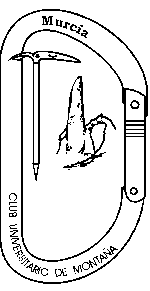 CLUB UNIVERSITARIO DE MONTAÑA DE MURCIADeseo formar parte del Club Universitario de Montaña de Murcia, abonando la cuota que les indico:* En caso de querer asociar un menor sin ser socio su padre/madre, adjuntar la autorización paterna.** Necesario aportar justificante: matrícula del curso o encabezado de la nómina.El primer año se paga en metálico o por transferencia bancaria (Open Bank):ES63.0073.0100.5105.0633.2585)A partir del segundo año, las renovaciones se te cargarán en la cuenta que nos indiques.Deseo que las siguientes cuotas anuales sean cargadas a la siguiente cuenta bancaria: IBAN		Cod. Entidad       Cod. Sucursal							En __________________ , a _____  de _____________ de 2.02__         Mandar por correo electrónico a: cumm@cumm.es, y adjuntar: ingreso bancario del alta, foto carnet, y justificante de pertenencia a la comunidad universitaria, si es el caso.Asociación inscrita en el Registro de Entidades Deportivas de  de Murcia, con el nº .I.F.: G-30511596PROTECCIÓN DE DATOSEl socio que firma este documento, consiente el tratamiento de los datos personales que aporta al Club Universitario de Montaña de Murcia, y que están protegidos al amparo de la Ley Orgánica 3/2018, de 5 de diciembre, de Protección de Datos Personales y garantía de los derechos digitales. El socio podrá ejercer en cualquier momento los derecho de acceso, rectificación, cancelación u oposición respecto de los datos aportados al CUMM,  a través de la forma de comunicación efectiva que considere oportuna, poniendo a disposición de los socios el correo electrónico cumm@cumm.info, para que sirva de medio para la debida puesta en conocimiento de las eventuales peticiones del socio respecto a los datos aportados. El CUMM accederá a la petición efectuada por el socio de la forma más rápida posible, notificando al socio en el teléfono o correo electrónico aportado por él, la realización de la petición solicitada.Consiento el tratamiento de mis datos personales aportados al CUMM para que los mismos puedan ser incorporados a la base de datos del mismo. Dicho tratamiento tendrá por finalidad el gestionar correctamente la identificación,  comunicación y participación del socio en las actividades del club, así como el correcto funcionamiento de este. ********En caso de ser menor de edad el socio, siga rellenando el formulario donde se le preguntará con carácter expreso si consiente el tratamiento de los datos del mismo. ********AceptoDurante la realización de las actividades del CUMM, podrán realizarse fotografías o grabación de imágenes, que serán utilizadas posteriormente para memorias, promociones de la asociación, galería de fotos, entrega a usuarios y cualquier otra actividad promocional.AceptoNo acepto. En este caso el socio será el responsable de no posar durante la toma de fotos o videos en las actividades, eximiendo al club de la aparición accidental por olvido del socio.Sus datos personales serán utilizados con la finalidad de informarle de convenios firmados por la asociación con la Federación de Montaña de Murcia, otros clubes, otros organismos y/o asociaciones.AceptoNo acepto. Ante la imposibilidad de la creación de dos listas de correos diferenciadas, el socio deberá de solicitar la baja de la lista de correos del club.Si el socio es menor de 14 años, habrá de ser su padre, madre o tutor, quien deberá prestar el consentimiento al tratamiento de sus datos, así como el ejercicio de sus derechos ARCO, debiendo constar quien ejerce dicho consentimiento en nombre del menor.  ¿Acepta el tratamiento de los datos del menor de edad al que representa?No represento a ningún menor de edad.Acepto el tratamiento de los datos del menor de edad, socio del CUMM, por ser padre, madre o tutor del mismo.Nombre y Apellidos del padre, madre o tutor del menor socio del CUMM cuyos datos son objeto de tratamiento.>DNI del padre, madre o tutor del menor socio del CUMM cuyos datos son objeto de tratamiento.>Teléfono del padre, madre o tutor del menor socio del CUMM cuyos datos son objeto de tratamiento.>Correo electrónico del padre, madre o tutor del menor socio del CUMM cuyos datos son objeto de tratamiento.>Datos personalesDatos personalesDatos personalesDatos personalesDatos personalesNombre y apellidos:Nombre y apellidos:Nombre y apellidos:N.I.F.Si es menor, nombre del padre/madre socio/a:Si es menor, nombre del padre/madre socio/a:Si es menor, nombre del padre/madre socio/a:Si es menor, nombre del padre/madre socio/a:Si es menor, nombre del padre/madre socio/a:Si es menor, nombre del padre/madre socio/a:Si es menor, nombre del padre/madre socio/a:Si es menor, nombre del padre/madre socio/a:Si es menor, nombre del padre/madre socio/a:Si es menor, nombre del padre/madre socio/a:Si es menor, nombre del padre/madre socio/a:Si es menor, nombre del padre/madre socio/a:Si es menor, nombre del padre/madre socio/a:Si es menor, nombre del padre/madre socio/a:Si es menor, nombre del padre/madre socio/a:Dirección:Dirección:Población:Población:Cód. Postal:Cód. Postal:Cód. Postal:Provincia:Provincia:Teléfonos:Teléfonos:e-mail:e-mail:Fecha nacimiento:Fecha nacimiento:Fecha nacimiento:Fecha nacimiento:¿Eres universitario o personal universitario?¿Eres universitario o personal universitario?¿Eres universitario o personal universitario?¿Eres universitario o personal universitario?¿Eres universitario o personal universitario?Facultad:Profesión:Marque con  X  la cantidad abonada en concepto de alta:Marque con  X  la cantidad abonada en concepto de alta:Adulto, 25 euros.Menor de edad, hijo/a de socio/a; gratis.Menor de edad con padres no asociados, 12 euros.*Universitario o personal universitario, 18 euros.**Firmado por:Fecha:Firma: